Лексическая тема «Библиотека»Задачи:   Использование в речи слов:Предметы: библиотека, библиотекарь, книги, полки, стеллажи, выставка, журналы, карточки, каталог, портреты, писатель, зал, тишина, картотека, стремянки, стихи, сказки, романы, проза, поэт, писатель, прозаик, абонемент, обложка, страницы, иллюстрации, корешок, автор, оглавление, лист…Действия: читать, записывать, выдавать, подбирать, советовать, выбирать, приносить, получать, сдавать, возвращать, листать, перелистывать.Признаки: читальный, чистый, уютный, светлый, большие, маленькие, толстые, тонкие, детские, интересные, занимательные.ЛЕКСИКО-ГРАММАТИЧЕСКИЕ УПРАЖНЕНИЯ(образцы)Подбери признаки:Книга – детская, интересная, занимательная, большая, научная, популярная, тонкая, нужная, полезная, художественная, учебная…Подбери действия:Поэт – пишет (стихи), сочиняет, читает, печатает, посвящает…Подбери родственные слова:Книга – книжка, книжечка, книжонка, книжный, книголюб, книгопечатание, книжник, книгоноша.Образуй признак (от предметов):Книга – книжныйБиблиотека – библиотечный.Образуй признак (от действий):Читать – читающий, читательский, читаемый.Подбери предметы к признакам:Книжный – шкаф, язык;Книжная – полка, обложка;Книжное – обозрение, издательство.Скажи иначе (синонимы):Книга интересная – занимательная, захватывающая, увлекательная.Назови любимых поэтов, прочитай наизусть их стихи.Назови известных писателей, перескажи содержание услышанных рассказов и сказок.Выучите загадки, пословицы, поговорки:Есть листок, есть корешок. 
А не куст и не цветок.
Нету лап, нету рук.
А приходит в дом как друг.
На колени к маме ляжет,
Обо всём тебе расскажет. (Книга.)      Открыть свои тайны, 
      Любому готова.
      Но ты от неё,
      Не услышишь и слова.
     (Книга.)Хоть не шляпа, а с полями,Не цветок, а с корешком. Разговаривает с нами Всем понятным языком.                (Книга.)Сама мала, а ума придала. (Книга.)  Склеена, сшита,              Без дверей, а закрыта.              Кто её открывает –              Многое знает.               (Книга.)Снаружи смотришь –
Дом, как дом,
Но нет жильцов обычных в нём.
В нём книги интересные,
Стоят рядами тесными.
 На длинных полках,
 Вдоль стены,
 Вместились сказки старины,
 И Черномор,
 И царь Гвидон,
 И добрый дед Мазай...
  Как называют этот дом?
  Попробуй угадай!
            (Библиотека.)
 Пословицы о книгахКниги читать – не в ладошки играть.Будешь книги читать – будешь все знать.Книга учит жить, книгой надо дорожить.Одна книга тысяча людей учит.Выбирай книгу так, как выбираешь друга.Книга в счастье украшает, а в несчастье утешает.Испокон века (веков) книга растит человека.Книга поможет в труде, выручит и в беде.Ум без книги, что птица без крыльев.Умнее книги не скажешь.Хорошая книга — лучший другОдна книга тысячи людей учит.С книгами знаться — ума набраться.В доме ни одной книжки — плохи у хозяина детишки.Книга не мед, а всякий беретКнига не пряник, а к себе манитЧитай, книгочей, не жалей очейУмнее книги не скажешьВ книге ищи не буквы, а мыслиКнига подобна воде: дорогу пробьет вездеКнига поможет в труде, выручит в бедеКнига учит жить, книгой надо дорожить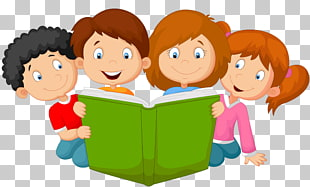 